ПАМЯТКАДЛЯ ПОДРОСТКОВ, РОДИТЕЛЕЙ И ПЕДАГОГОВПО ПРОФИЛАКТИКЕ ВИЧ-инфекции и СПИДа.                        Профилактика СПИДаначинается с осознания личной ответственностиВИЧ — необычный вирус: человек может быть инфицирован много лет и казаться при этом абсолютно здоровым. Попав в организм, вирус постепенно разрушает иммунную систему, убивая клетки крови, которые являются частью иммунной (защитной) системы организма.Если человек инфицирован, еще не значит, что у него сразу разовьется СПИД. Вирус может находиться в организме десять и более лет, прежде чем человек почувствует какие-либо симптомы заболевания. В течение всего периода он может выглядеть и чувствовать себя абсолютно здоровым и при этом передать этот вирус другим. Можно получить ВИЧ, не подозревая этого, и можно передать ВИЧ другим, не зная об этом.Как ВИЧ проникает в организм?Заражение может произойти только при попадании инфицированной биологической жидкости в кровь неинфицированного человека непосредственно или через слизистые оболочки (в основном, слизистые половых органов). Биологических жидкостей, концентрация вируса в которых достаточна для
заражения, всего четыре: кровь, сперма, вагинальный секрет и грудное молоко. Вирус может попасть в организм при сексуальном контакте без презерватива, при использовании нестерильных инструментов для инъекций и других манипуляций, предусматривающих нарушение целостности кожных покровов.Известны три пути передачи ВИЧ:— Половой — при незащищенном половом контакте с ВИЧ-инфицированным или больным СПИДом.– Парентеральный — при попадании крови ВИЧ-инфицированного или больного СПИДом в организм здорового человека.– Вертикальный — ВИЧ-инфицированная беременная женщина может передать вирус ребенку во время беременности, в процессе родов, при грудном вскармливании ребенка.Нельзя заразиться ВИЧ через:– пот, слюну, слезы, кашель;– рукопожатия, объятия, поцелуи;– укусы насекомых;– общую посуду и пищу,– общие вещи: деньги, книги, клавиатуру компьютера, бытовые предметы;– воду (при пользовании общим бассейном, ванной, душем, туалетом).Профилактика полового пути передачи ВИЧДля предупреждения заражения ВИЧ при половом контакте следует:– избегать беспорядочных и случайных половых связей;– при любом половом контакте пользоваться презервативом высокого качества.Следует помнить, что из противозачаточных средств только презерватив препятствует проникновению ВИЧ и при правильном использовании защищает от заражения ВИЧ-инфекцией на 98 %.Профилактика парентерального пути передачи ВИЧ– отказаться от употребления наркотических веществ;– подвергать обработке, в т. ч. с использованием дезинфицирующих средств многоразовые инструменты для маникюра/педикюра/пирсинга/татуажа;– при попадании чужой крови на раневую поверхность необходимо промыть рану проточной водой, обработать 3 % раствором перекиси водорода или спиртосодержащим раствором (70 %), после обработки закрыть рану пластырем;– при попадании крови на слизистую глаза промыть глаза водой и закапать глазными каплями, обладающими слезоотделительным и дезинфицирующим эффектом (например, 20 % раствором альбуцида);– при попадании крови на слизистую оболочку полости рта — прополоскать рот 70 % этиловым спиртом;– для оказания первой медицинской помощи при кровотечениях необходимо использовать резиновые перчатки и защищать открытые участки кожи и слизистые глаз от попадания крови, любые загрязнения кровью должны рассматриваться как потенциально опасные.Профилактика вертикального пути передачи ВИЧСогласно действующему законодательству каждая беременная женщина может пройти обследование на ВИЧ-инфекцию. При обнаружении вируса в организме ей для профилактики внутриутробного инфицирования назначают специальные лекарственные препараты.Тестирование на ВИЧПройти обследование на ВИЧ-инфекцию можно анонимно и бесплатно в любом лечебно-профилактическом учреждении, в отделах профилактики СПИД республиканского и областных центров гигиены, эпидемиологии и общественного здоровья.В настоящее время нет лекарства, способного уничтожить ВИЧ в организме человека, нет вакцины, способной предотвратить заражение. Никто не застрахован от заражения ВИЧ. Любой человек в любом возрасте вне зависимости от места проживания и религиозных убеждений может заразиться. Только знания (о путях передачи и профилактике ВИЧ-инфекции) и поведение конкретного человека в «опасных» ситуациях способны защитить его от заражения.Каждый сам принимает решения и несет ответственность за свои поступки, за свою жизнь.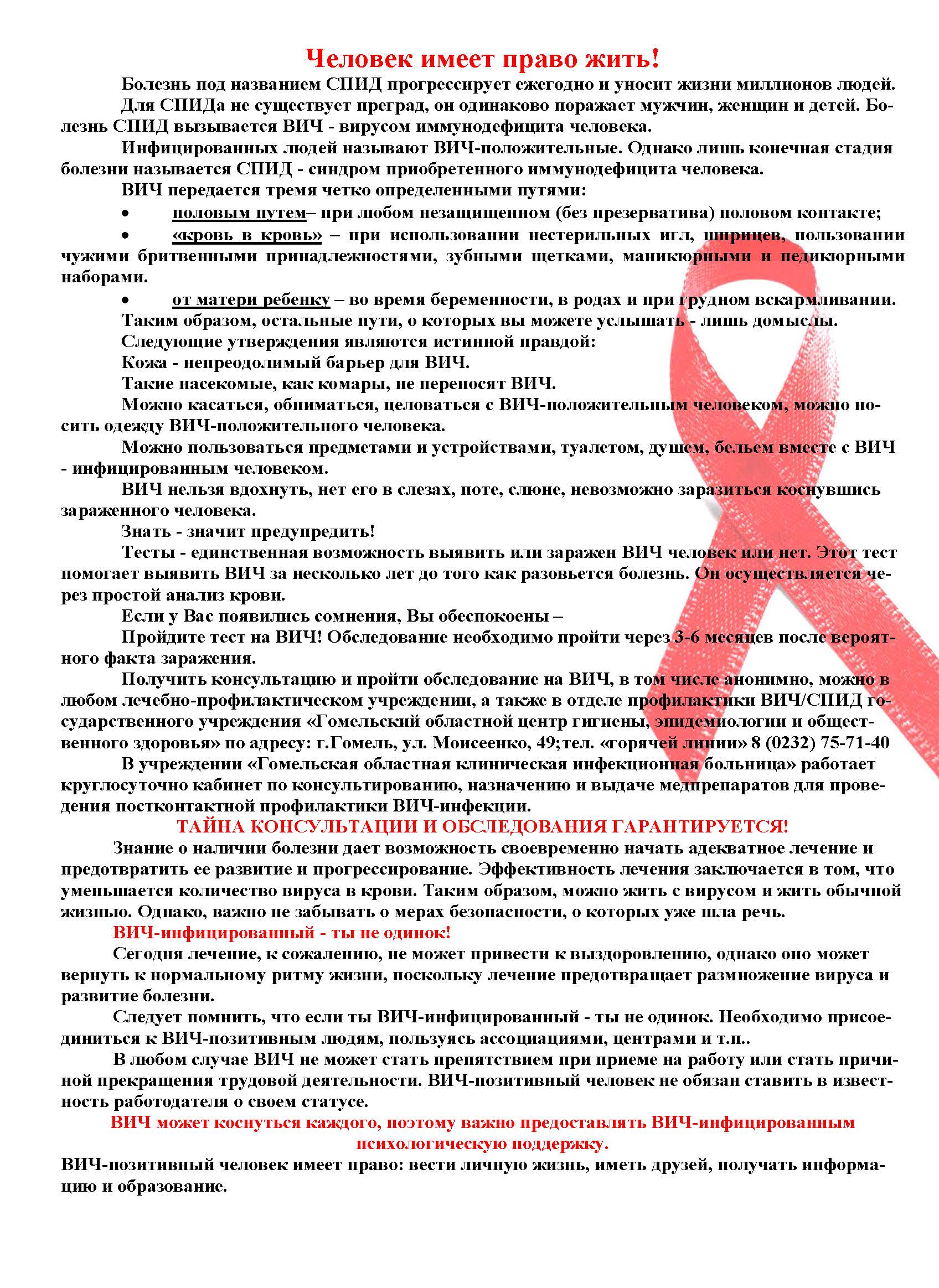 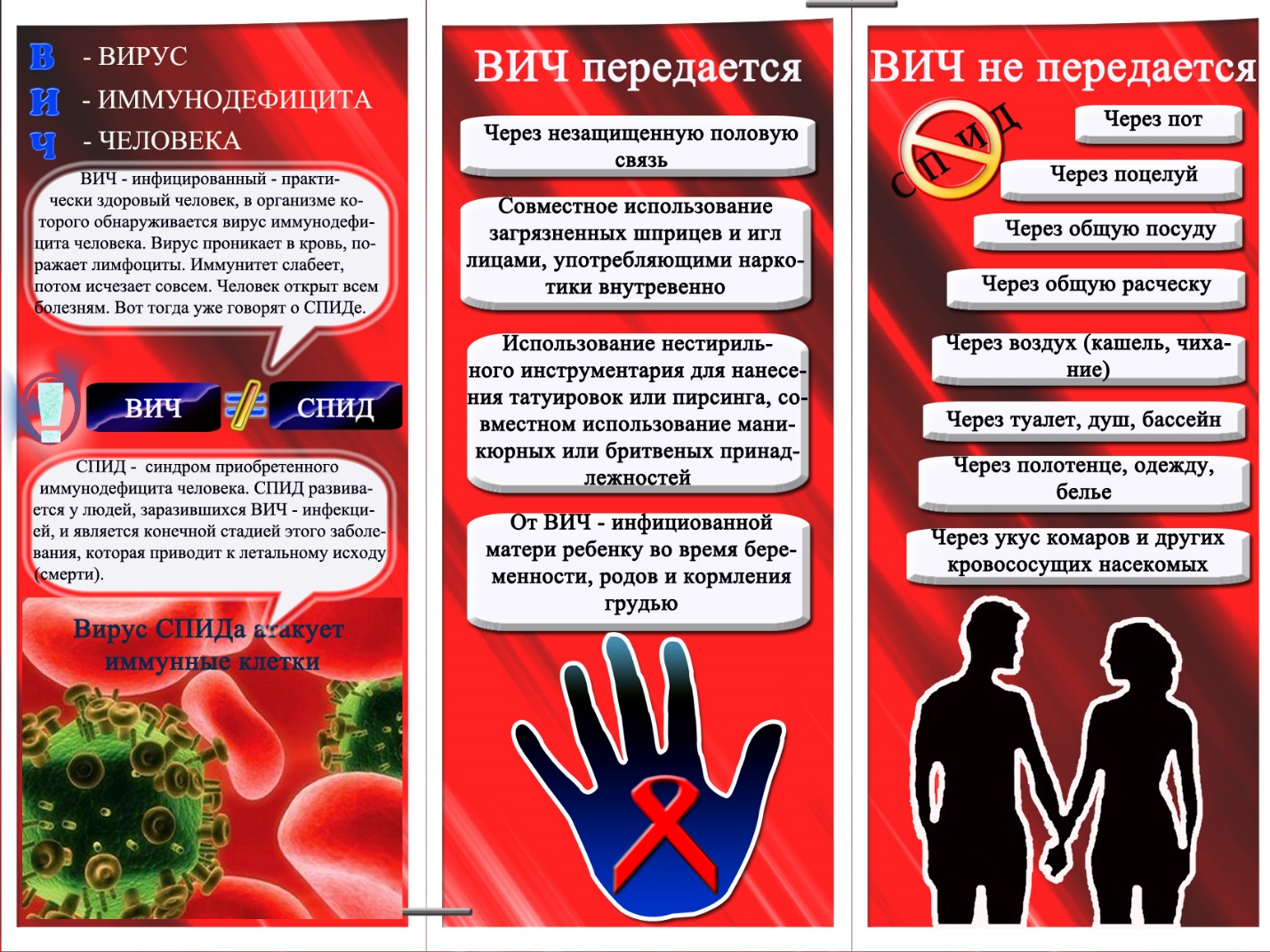 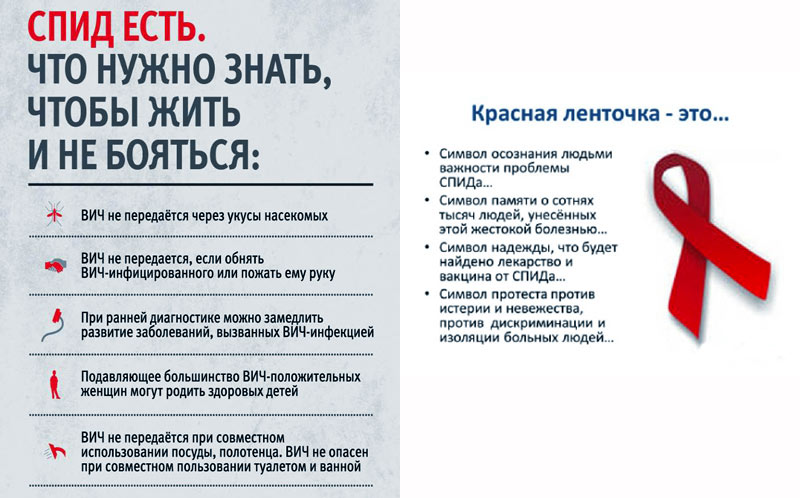 